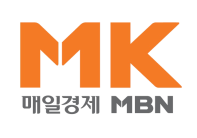 일본 캠핑장 비즈니스 분석과정 5기Ⅰ. 과정 일정 (일정은 현지사정에 의해 다소 변경될 수 있습니다.)일정 및 장소2018년 2월 25일 ~ 27일 (2박 3일) / 도쿄 인근 유명 캠핑 및 레저시설 4곳요       금1,580,000원(1인) , 3,060,000원(2인) / 숙박, 교통(버스), 식사비, 통역 안내원 포함입 금 계 좌우리은행 1005-502-894552  ㈜매경비즈담   당캠핑레저사업팀 추수권 팀장 / 02)2000-5454 / remall1004@mkinternet.com날 짜장 소교통시간일 정식사1일
(2/25)인 천나리타공항카토리후지전용차량09:0011:20인천 국제공항 출발나리타 국제공항 도착후 더 팜(THE FARM)으로 이동 ■ 더 팜(THE FARM) : http://www.thefarm.jp/(글램핑 시설, 농원 리조트 시설 등 견학)대여 농장, 온천 시설, 숙박시설, 카페, BBQ 시설의 5가지 시설을 갖춘 농원 글램핑장▲ 중식 : 현지식 (더 팜 레스토랑에서 파스타 런치)후지야마나카코호수로 이동 후지 5대 호수 중에서 가장 크며, 호수 표면에 후지산이 비치는 「사카사 후지(逆さ富士)」 명소로도 알려져 있습니다.PICA후지야마나카코호수 빌리지 체크인 https://www.pica-resort.jp/stay/yamanakako/cottage-_yamanakako/해먹에서 힐링 할 수 있는 테마 빌리지 / 해먹카페와 유기농 농장도 마련▲ 석식 : 빌리지 내 후지야마 레스토랑에서 양식코스 요리  https://www.pica-resort.jp/fujiyamakitchen/menu/중:파스타 런치석:빌리지내 레스토랑1일
(2/25)인 천나리타공항카토리후지전용차량09:0011:20숙소 : PICA후지야마나카호수 빌리지 (코테지 6인1실 X 3동)http://campmura.com/facility_cabin_three/중:파스타 런치석:빌리지내 레스토랑2일(2/26)후지동경시부야전용차량▲ 조식 : 빌리지 내 레스토랑 PICA후지야마나카호수 빌리지 간단한 시설 견학후지요시다로 이동 ■ PICA후지요시다 시설 견학자신에 맞는 스타일의 아웃도어 라이프를 즐길 수 있어 캠프 초심자부터 베테랑까지 폭 넓게 즐길 수 있는 캠핑장동경으로 이동 ▲ 중식 : 고속도로 휴게소 예정■ 와일드 매직 더 레인보우 팜(WILDMAGIC The Rainbow Farm) - 동계 기간으로 영업 축소 됨 / 안내자 없이 자율 견학 예정http://wildmagic.jp/area-map시부야로 이동도큐 핸즈 시부야점 견학기발한 아이디어 제품이 가득한 잡화 전문 쇼핑몰로, 인테리어 소품 뿐만 아니라 DIY 제품 종류가 많아 주목받는 쇼핑몰석식당(콘파치 니시아자부점)으로 이동 ▲ 석식 : 콘파치 니시아자부점에서 석식 http://gonpachi.jp/?page_id=22/#_menu - 메뉴 : 석식 세트메뉴 http://gonpachi.jp/?page_id=299부시대통령과 고이즈미 총리의 방문과 영화 ‘킬빌’의 촬영무대 (1~2층은 이자카야, 3층은 스시 레스토랑)석식 후 호텔로 이동하여 휴식조:빌리지내 레스토랑중:현지식석:콘파치석식세트2일(2/26)후지동경시부야전용차량호텔 : 신바시 아타고야마 토큐 REI 급 (양실 2인1실 예정)https://www.atagoyama.rei.tokyuhotels.co.jp/ja/index.html산토리 홀, 도쿄타워, 도쿄황국 등 도쿄의 인기 관광지를 도보 거리 내 둘러볼 수 있는 도쿄 중심에 위치한 호텔조:빌리지내 레스토랑중:현지식석:콘파치석식세트3일(2/27)동경요코스카오다이바인천공항전용차량18:4021:30▲ 호텔조식요코스카로 이동 ■ 스노우피크 글램핑 케이큐 칸논자키 시설견학 예정- 글램핑 시설위주 견학http://www.kannon-kqh.co.jp/lp/glamping/kr/도쿄와 요코하마 방면의 교통을 담당하는 게이큐그룹과 일본의 아웃도어 업체인 스노우 피크가 협업한 글램핑장 / 세계적인 건축가 구마 겐고가 작업한 모바일 하우스 ‘주바코 객실’이 마련되어 있으며, 각 주바코 앞에는 바다를 바라보며 식사를 즐길 수 있는 옥외 덱이 있습니다.오다이바로 이동 ▲ 중식 : 당일 현지가이드 상의 후 진행예정오다이바지역 관광 (메가웹,자유의 여신상 등)나리타 국제공항으로 이동 후쿠오카국제공항 출발인천국제공항 도착조:호텔식중: 현지식